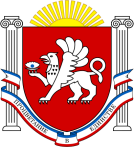 РЕСПУБЛИКА КРЫМ НИЖНЕГОРСКИЙ РАЙОН ЕМЕЛЬЯНОВСКИЙ СЕЛЬСКИЙ СОВЕТ42 - я  сессия 1-го созываРЕШЕНИЕ  от «14» июня  .									№ 4с.ЕмельяновкаО внесении изменений в решение № 4 21-й сессии 1-го созываот 10.06.2016 года «Об утверждении Порядка предоставления копий муниципальных нормативных правовых актов, дополнительных сведений к ним, а также сведений об источниках и датах ихофициального опубликования в Министерство юстиции Республики Крым для включения в Регистр муниципальных  нормативных  правовых актов Республики Крым» В соответствии с Законом Республики Крым от 19.01.2015 года № 70- ЗРК/2015 «О Регистре муниципальных нормативных правовых актов Республики Крым», Законом Республики Крым от 01.06.2017 №389-ЗРК/2017 «О внесении изменений в статью 6 Закона Республики Крым «О регистре муниципальных нормативных правовых актов Республики Крым» руководствуясь Уставом муниципального образования Емельяновское сельское поселение Нижнегорского района Республики Крым, в целях систематизации и учета муниципальных нормативных правовых актов и обеспечения конституционных прав граждан на получение достоверной информации, на основании действующего законодательства, учитывая рекомендации прокуратуры Нижнегорского района, Емельяновский сельский советРЕШИЛ:1. Внести изменения в решение № 4 21-й сессии 1-го созыва от 10.06.2016 года «Об утверждении Порядка предоставления копий муниципальных нормативных правовых актов, дополнительных сведений к ним, а также сведений об источниках и датах их официального опубликования в Министерство юстиции Республики Крым для включения в Регистр муниципальных нормативных правовых актов Республики Крым»:1.1.Наименование решения изложить в новой редакции сформулировав его следующим образом: «Об утверждении Порядка направления копий муниципальных нормативных правовых актов муниципального образования Емельяновское сельское поселение Нижнегорского района Республики Крым, дополнительных сведений к ним, а также сведений об источниках и датах официального опубликования, подлежащих включению в Регистр муниципальных правовых актов Республики Крым».1.2.Абзац 1 раздела 2 изложить в новой редакции: «Порядок предоставления муниципальных нормативных правовых актов муниципального образования Емельяновское сельское поселение Нижнегорского района Республики Крым и сведений к ним, подлежащих включению в Регистр, определён статьей 6 Закона Республики Крым от 19.01.2015 года № 70-ЗРК/2015 «О регистре муниципальных нормативных правовых актов Республики Крым», и Законом Республики Крым от 01.06.2017 года № 389-ЗРК/2017 «О внесении изменений в статью 6 Закона Республики Крым «О регистре муниципальных нормативных правовых актов Республики Крым», согласно которой лицо, уполномоченное в соответствии с Уставом муниципального образования Емельяновское сельское поселение Нижнегорского района Республики Крым или иными муниципальными актами на подписание муниципальных правовых актов Емельяновского сельского поселения обязано представить в уполномоченный орган для включения в Регистр:».1.3. В раздел 2 Порядка добавить после 4 абзаца вставку следующего содержания: «Муниципальные нормативные правовые акты, принятые Емельяновским сельским советом, а также администрацией Емельяновского сельского поселения в уполномоченный орган для включения в Регистр представляет председатель Емельяновского сельского совета – глава администрации Емельяновского сельского поселения. В случае временного отсутствия председателя Емельяновского сельского совета-главы администрации Емельяновского сельского поселения, нормативные правовые акты, принятые Емельяновским сельским советом, представляются в уполномоченный орган заместителем Председателя Емельяновского сельского совета, либо иным лицом замещающим его должность; нормативные правовые акты, принятые администрацией Емельяновского сельского поселения – заместителем главы администрации Емельяновского сельского поселения, либо иным лицом замещающим его должность.2. Обнародовать настоящее  решение путем размещения на официальном сайте муниципального образования Емельяновское сельское поселение в информационно-телекоммуникационной сети «Интернет» и информационном стенде в здании администрации Емельяновского сельского поселения по адресу: с.Емельяновка, ул.Центральная,134.3. Настоящее решение вступает в силу со дня его обнародования.Председатель Емельяновского сельского совета-глава администрации     Емельяновского сельского поселения                            Л.Цапенко     